		Соглашение		О принятии согласованных технических правил Организации Объединенных Наций для колесных транспортных средств, предметов оборудования и частей, которые могут быть установлены и/или использованы на колесных транспортных средствах, и об условиях взаимного признания официальных утверждений, выдаваемых на основе этих правил Организации Объединенных Наций		(Пересмотр 3, включающий поправки, вступившие в силу 14 сентября 2017 года)_________		Добавление 162 — Правила № 163 ООН		Поправка 2 Дополнение 2 к первоначальному варианту Правил — Дата вступления в силу: 5 июня 2023 года		Единообразные предписания, касающиеся официального утверждения системы охранной сигнализации и официального утверждения транспортного средства в отношении его системы охранной сигнализации*Настоящий документ опубликован исключительно в информационных целях. Аутентичным и юридически обязательным текстом является документ: ECE/TRANS/WP.29/2022/127._________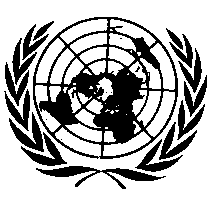 ОРГАНИЗАЦИЯ ОБЪЕДИНЕННЫХ НАЦИЙПункт 1 изменить следующим образом (сноски остаются без изменений):«1.	Область примененияНастоящие Правила ООН применяются к:1.1	официальному утверждению систем охранной сигнализации транспортных средств (СОСТС), предназначенных для стационарной установки на транспортных средствах любой категории1, 2; 1.2	официальному утверждению транспортных средств категории M1 и транспортных средств категории N1 максимальной массой не более 2 тонн в отношении их системы (систем) охранной сигнализации2.1.3	По просьбе изготовителя Договаривающиеся стороны могут предоставлять официальные утверждения в отношении системы (систем) охранной сигнализации транспортных средств других категорий.1.4	Настоящие Правила ООН не применяются к частотам передачи радиосигналов независимо от того, связаны они с защитой транспортных средств от несанкционированного использования или нет».Пункт 7 изменить следующим образом (пункты 7.1–7.2.15 остаются без изменений):«7.	Эксплуатационные параметры и условия проведения испытаний	Огни, которые используются в качестве части оптических сигнальных устройств стандартной системы освещения автомобиля, могут не отвечать эксплуатационным параметрам, указанным в пункте 7.1, и не подвергаются испытаниям, перечисленным в пункте 7.2.	Компоненты, которые не встроены в транспортное средство (например, ключи, которые используются для активации/деактивации СОСТС), могут не отвечать эксплуатационным параметрам, указанным в пункте 7.1, и не подвергаются испытаниям, перечисленным в пункте 7.2».Пункты 14.1–14.3 исключить.Включить новые пункты 14.1–14.3 следующего содержания: «14.	Изменение типа и распространение официального утверждения14.1	Каждое изменение типа транспортного средства или типа компонента, имеющее отношение к настоящим Правилам ООН, доводят до сведения органа по официальному утверждению типа (ООУТ), который предоставил официальное утверждение данного типа транспортного средства или компонента. ООУТ может:14.1.1	либо прийти к заключению, что внесенные изменения едва ли будут иметь значительные отрицательные последствия и что в любом случае данный компонент или данное транспортное средство по-прежнему соответствует предписаниям;14.1.2	либо затребовать от технической службы, уполномоченной проводить испытания, дополнительный протокол.14.2	Подтверждение официального утверждения или отказ в официальном утверждении вместе с указанием изменений доводится до сведения Договаривающихся сторон Соглашения, применяющих настоящие Правила ООН, в соответствии с процедурой, описанной в пункте 4.3 выше.14.3	ООУТ, распространяющий официальное утверждение, уведомляет о распространении другие Договаривающиеся стороны посредством карточки сообщения, приведенной в приложении 1 к настоящим Правилам ООН. Он присваивает каждой карточке сообщения, составляемой в отношении такого распространения, соответствующий порядковый номер».Приложение 1a, пункт 3.1.1 изменить следующим образом:«3.1.1	Подробное описание типа транспортного средства в отношении расположения установленной системы охранной сигнализации транспортного средства, проиллюстрированное на фотографиях и/или чертежах (если система охранной сигнализации транспортного средства уже официально утверждена по типу конструкции в качестве отдельного технического элемента, то может быть сделана ссылка на описание в пункте 4.2 информационного документа изготовителя системы охранной сигнализации транспортного средства):». Приложение 2b, пункт 4.2.4 изменить следующим образом:«4.2.4	Типы транспортных средств, на которых была испытана система охранной сигнализации транспортного средства:».E/ECE/TRANS/505/Rev.3/Add.162/Amend.2E/ECE/TRANS/505/Rev.3/Add.162/Amend.2E/ECE/TRANS/505/Rev.3/Add.162/Amend.216 June 2023